ПОЛОЖЕНИЕ 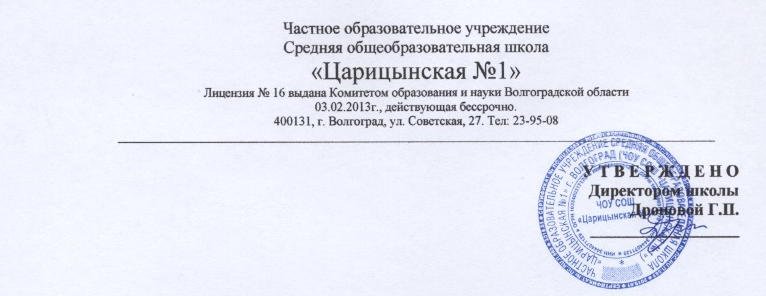 о совете обучающихся1. ОБЩИЕ ПОЛОЖЕНИЯ1.1.Настоящее Положение разработано  в соответствии с ФЗ-273 «Об образовании в Российской Федерации», Письмом Министерства образования и науки Российской Федерации от 14 февраля 2014 г. № ВК-262/09 «О методических рекомендациях о создании и деятельности советов обучающихся в образовательных организациях» и Уставом  ЧОУ СОШ «Царицынская №1». 1.2.Совет обучающихся ЧОУ СОШ «Царицынская №1» (далее - Совет обучающихся) является коллегиальным органом управления ЧОУ СОШ «Царицынская №1» и формируется по инициативе обучающихся с целью учета мнения обучающихся по вопросам управления образовательной организацией и при принятии локальных нормативных актов, затрагивающих права и законные интересы обучающихся.1.3.Совет обучающихся создается в целях учета мнения обучающихся по вопросам управления Учреждением и при принятии Учреждением локальных нормативных актов, затрагивающих их права и законные интересы, по инициативе обучающихся в Учреждения создаются. Учет мнения подразумевает процедуру, в ходе которой до принятия решения информация о планируемом решении направляется в совет обучающихся, далее администрация ожидает, и в случае, если мнение было выражено, оно подлежит обязательному рассмотрению перед принятием решения. Может быть также предусмотрено проведение согласительных процедур, но конечное решение в любом случае принимается администрацией ЧОУ СОШ «Царицынская №1» (либо иным коллегиальным органом управления, уполномоченным на принятие локального нормативного акта).1.4.Совет обучающихся действует на основании Положения о совете обучающихся ЧОУ СОШ «Царицынская №1» (далее - Положение), принимаемого на конференции обучающихся ЧОУ СОШ «Царицынская №1» (далее - Конференция) или на собрании объединений образовательных организаций (далее - Собрание).1.5.Каждый обучающийся имеет право избирать и быть избранным в Совет обучающихся в соответствии с Положением. 1.6.Совет обучающихся формируется из числа обучающихся ЧОУ СОШ «Царицынская №1».1.7.Деятельность Совета обучающихся направлена на всех обучающихся ЧОУ СОШ «Царицынская №1».1.8.Наличие двух и более Советов обучающихся в ЧОУ СОШ «Царицынская №1» не допускается.1.9.Деятельность Совета обучающихся является гласной, а информация о принимаемых им решений – доступной.               ГЛАВА 2. ЗАДАЧИ И КОМПЕТЕНЦИИ СОВЕТА ОБУЧАЮЩИХСЯ2.1. Целями деятельности Совета обучающихся является формирование гражданской культуры, активной гражданской позиции обучающихся, содействие развитию их самостоятельности, способности к самоорганизации и саморазвитию, формирование у обучающихся умений и навыков самоуправления, подготовка их к компетентному и ответственному участию в жизни общества.2.2. Основными задачами Совета обучающихся являются:2.2.1. Разработка предложений по повышению качества образовательного процесса с учетом научных и профессиональных интересов обучающихся;2.2.2. Содействие органам управления, школьного самоуправления ЧОУ СОШ «Царицынская №1», школьным объединениям в решении образовательных и научных задач, в организации досуга и быта обучающихся, в проведении мероприятий ЧОУ СОШ «Царицынская №1», направленных на пропаганду здорового образа жизни;2.2.3. Интегрирование школьных объединений обучающихся для решения социальных задач, реализации общественно значимых молодежных инициатив и повышения вовлеченности обучающихся в деятельность органов школьного самоуправления;2.2.4. Содействие ЧОУ СОШ «Царицынская №1» в проведении работы с обучающимися, направленной на повышение сознательности обучающихся и их требовательности к уровню своих знаний, воспитание бережного отношения к имущественному комплексу ЧОУ СОШ «Царицынская №1»;2.2.5. Содействие реализации общественно значимых молодежных инициатив;2.2.6. Содействие органам управления ЧОУ СОШ «Царицынская №1» в вопросах организации образовательной деятельности;2.2.7. Содействие ЧОУ СОШ «Царицынская №1» в проведении работы с обучающимися по выполнению требований устава ЧОУ СОШ «Царицынская №1», правил внутреннего распорядка ЧОУ СОШ «Царицынская №1» и правил поведения для обучающихся;ГЛАВА 3. ПОРЯДОК ФОРМИРОВАНИЯ И СТРУКТУРА СОВЕТА ОБУЧАЮЩИХСЯ3.1. Совет создается по инициативе обучающихся.3.2. Инициатива создания Совета обучающихся может быть выражена путем соответствующего решения организации, объединяющей более 50% обучающихся ЧОУ СОШ «Царицынская №1» или совместным решением организаций, объединяющих более 50% обучающихся ЧОУ СОШ «Царицынская №1, выраженное подписью обучающегося в подписном листе.3.3. Руководитель ЧОУ СОШ «Царицынская №1» уведомляется об инициативе создания Совета обучающихся инициативной группой до начала сбора подписей в поддержку создания Совета обучающихся.3.4. Инициативная группа осуществляет сбор подписей в поддержку создания Совета обучающихся, разрабатывает проект Положения о Совете обучающихся, определяет порядок избрания Совета обучающихся.3.5. Директор ЧОУ СОШ «Царицынская №1» в течение 10 дней с даты уведомления об инициативе создания Совета обучающихся информирует обучающихся о наличии вышеуказанной инициативы на официальном сайте ЧОУ СОШ «Царицынская №1» (zarizinz.ru).3.6. При наличии действующего Совета обучающихся или поданной инициативы о создании Совета обучающихся новые инициативы не допускаются.3.7. Состав Совета обучающихся может формироваться как из представителей общественных объединений обучающихся (старосты классов) и представителей структурных подразделений, обеспечивающих осуществление образовательной деятельности ЧОУ СОШ «Царицынская №1», так и путем проведения Конференции.3.8. Состав Совета обучающихся может состоять только из обучающихся ЧОУ СОШ «Царицынская №1».3.9. Председатель Совета обучающихся избирается из состава Совета обучающихся 9 – 11 классов ЧОУ СОШ «Царицынская №1» простым большинством голосов на общешкольных выборах не реже 1 раза в год.ГЛАВА 4. ВЗАИМОДЕЙСТВИЕ СОВЕТА ОБУЧАЮЩИХСЯ С ОРГАНАМИ УПРАВЛЕНИЯ УЧРЕЖДЕНИЯ 4.1. Взаимоотношения Совета обучающихся с органами управления ЧОУ СОШ «Царицынская №1» регулируются настоящим Положением.4.2. Совет обучающихся взаимодействует с органами управления ЧОУ СОШ «Царицынская №1» на основе принципов сотрудничества и автономии.4.3. Представители органов управления ЧОУ СОШ «Царицынская №1» могут присутствовать на заседаниях Совета обучающихся.ГЛАВА 5. ПОЛНОМОЧИЯ И КОМПЕТЕНЦИЯ СОВЕТА ОБУЧАЮЩИХСЯ5.1. Совет обучающихся имеет право:5.1.1. Участвовать в разработке и обсуждении проектов локальных нормативных актов, затрагивающих права и законные интересы обучающихся ЧОУ СОШ «Царицынская №1»;5.1.2. Готовить и вносить предложения в органы управления ЧОУ СОШ «Царицынская №1» по его оптимизации с учетом научных и профессиональных интересов обучающихся, корректировке расписания учебных занятий, графика проведения зачетов, экзаменов, организации воспитательной работы и отдыха обучающихся;5.1.3. Выражать обязательное к учету мнение при принятии локальных нормативных актов ЧОУ СОШ «Царицынская №1», затрагивающих права и законные интересы обучающихся;5.1.4. Участвовать в рассмотрении и выражать мнение по вопросам, связанным с нарушениями обучающимися учебной дисциплины и правил внутреннего распорядка ЧОУ СОШ «Царицынская №1»;5.1.5. Участвовать в разработке и реализации системы поощрений обучающихся за достижения в разных сферах учебной и внеучебной деятельности, в том числе принимающих активное участие в деятельности Совета обучающихся и общественной жизни ЧОУ СОШ «Царицынская №1»;5.1.6. Участвовать в организации работы комиссии по урегулированию споров между участниками образовательных отношений;5.1.7. Запрашивать и получать в установленном порядке от органов управления ЧОУ СОШ «Царицынская №1» необходимую для деятельности Совета обучающихся помощь;5.1.8. Вносить предложения по решению вопросов использования материально-технической базы и помещений ЧОУ СОШ «Царицынская №1»;5.1.9. Пользоваться в установленном порядке информацией, имеющейся в распоряжении органов управления ЧОУ СОШ «Царицынская №1»;5.1.10. Информировать обучающихся о деятельности ЧОУ СОШ «Царицынская №1»;5.1.11. Рассматривать обращения, поступившие в Совет обучающихся ЧОУ СОШ «Царицынская №1».5.2.Совет обучающихся обязан:5.2.1.Привлекать обучающихся к активному участию в общественной жизни ЧОУ СОШ «Царицынская №1» через совместную деятельность с другими структурными подразделениями ЧОУ СОШ «Царицынская №1»;5.2.2.	Обеспечивать выполнение школьниками Правил внутреннего распорядка обучающихся ЧОУ СОШ «Царицынская №1».5.2.3.	Отстаивать права обучающихся через участие в административном и педагогическом советах.5.2.4.	Изучать проблемы обучающихся и взаимодействовать с администрацией ЧОУ СОШ «Царицынская №1», Педагогическим советом и другими органами управления ЧОУ СОШ «Царицынская №1» в области их решения.5.2.5.Проводить свои очередные заседания не реже одного раза в месяц и отчитываться о своей деятельности не реже одного раза в год на итоговой конференции президента школы.ГЛАВА 6. ОРГАНИЗАЦИЯ РАБОТЫ СОВЕТА ОБУЧАЮЩИХСЯ6.1. Для решения вопросов, входящих в полномочия Совета обучающихся, проводятся заседания Совета обучающихся.6.2. Заседания Совета обучающихся созываются президентом Совета обучающихся по собственной инициативе либо по требованию не менее, чем одной трети членов Совета обучающихся. Очередные заседания Совета обучающихся проводятся не реже одного раза в месяц.6.3. Председательствует на заседаниях Совета обучающихся президент Совета обучающихся либо, в его отсутствие, один из его заместителей.6.4. Заседание Совета обучающихся правомочно, если на нем присутствует более половины избранных членов Совета обучающихся. Решение считается принятым, если за него проголосовало более половины членов Совета обучающихся, присутствующих на заседании. Каждый член Совета обучающихся при голосовании имеет право одного голоса. Передача права голоса другому лицу не допускается.6.5. По итогам заседания составляется протокол заседания Совета обучающихся, который заверяется подписью президента школы и печатью Совета школы ЧОУ СОШ «Царицынская №1».6.6. Совет обучающихся ежегодно отчитывается о выполнении задач перед обучающимися ЧОУ СОШ «Царицынская №1».6.7. Президент Совета обучающихся:- руководит деятельностью Совета обучающихся и подписывает протоколы его заседаний, а также документы, необходимые для оформления решений Совета обучающихся;- утверждает планы работы Совета обучающихся, составляет повестку дня его заседаний и порядок обсуждения вопросов;- организует и координирует работу Совета обучающихся и его комитетов.6.8. Ответственный секретарь Совета обучающихся:- формирует совместно с президентом Совета обучающихся повестку дня работы Совета обучающихся и ее документально-техническое исполнение;- ведет протоколы заседания Совета обучающихся;- осуществляет техническое обеспечение деятельности Совета обучающихся;- информирует членов Совета обучающихся о дате, месте и времени очередного заседания Совета обучающихся, обеспечивает своевременное получение ими необходимых материалов.6.9.В заседаниях Совета обучающихся могут принимать участие представители администрации Учреждения, преподаватели, медиаторы.6.10.Совет обучающихся обязан допускать директора ЧОУ СОШ «Царицынская №1» и его заместителей на проводимые Советом мероприятия.6.11. Решения Совета обучающихся носят рекомендательный характер и могут быть реализованы путем издания актов, принимаемых органами управления ЧОУ СОШ «Царицынская №1».6.12. Ликвидация и роспуск Совета обучающихся6.12.1. Ликвидация и роспуск Совета обучающихся могут быть осуществлены по решению общего собрания (конференции) обучающихся ЧОУ СОШ «Царицынская №1».6.12.2.Совет обучающихся имеет право объявить самороспуск. При самороспуске выборы нового состава Совета обучающихся производятся в течение месяца с даты самороспуска.6.12.3.Директор ЧОУ СОШ «Царицынская №1» имеет право своим распоряжением (приказом) распустить Совет обучающихся в случае нарушения им настоящего Положения, Устава Учреждения, Правил внутреннего распорядка  обучающихся, действующего законодательства, а также в случаях нанесения членами  Совета обучающихся  своими действиями материального ущерба ЧОУ СОШ «Царицынская №1», срыва учебного процесса. В таком случае, директор выступает с инициативой досрочного формирования нового состава Совета обучающихся.6.12.4. Лицам,  с ограниченными возможностями должны быть созданы условия для  участия в дебатах и принятия решение, голосования на должном уровне.